PW PRODUCTIONS IN ASSOCIATION WITH PARK THEATRE PRESENT THE WORLD PREMIERE OFANOTHER MOTHER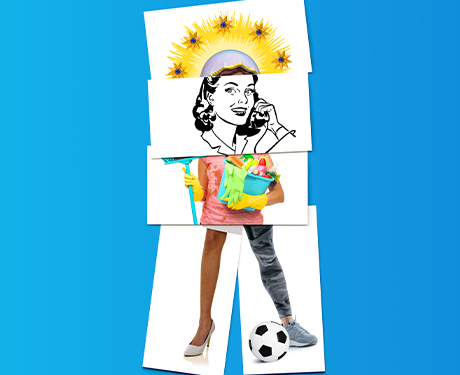 A RAZOR-SHARP DARK COMEDYCREATED BY SELINA CADELL WRITTEN BY JUSTINE MITCHELLRUNNING AT PARK THEATRE FOR A STRICTLY LIMITED SEASONFROM 10 JUNE – 11 JULY 2020The world premiere of the anarchic comedy Another Mother, created by Selina Cadell and written by Justine Mitchell, will open at Park Theatre for a strictly limited season from 10 June – 11 July 2020. The production runs in Park200, with press night on Monday 15 June. Another Mother stars Selina Cadell and Justine Mitchell alongside Maggie McCarthy and Fleabag’s Jenny Rainsford. The six strong, all-female cast will be directed by Charlotte Peters, and final casting and further creatives will be announced shortly. Mary has left her sister and niece a million pounds each in her will.  But for the bequest to be released, mother and daughter must run a new business together for a year and a day.  This new commercial enterprise is an agency, for mothers.You want a mummy. You hire the mummy you want. You have a lovely time ...What could possibly go wrong?Another Mother explores the commodification of love, where the free market invests in the UK’s loneliness epidemic and the gig economy means you can hire pretty much anyone. But being a mother costs and right here is where she starts getting paid. Another Mother is produced by PW Productions in association with Park Theatre.NOTES TO EDITORS Selina Cadell’s stage credits include A Monster Calls at the Old Vic and Bristol Old Vic, Humble Boy at the Orange Tree Theatre, The Dresser at the Duke Of York’s Theatre and UK tour, People, The Habit of Art and Stanley all at the National Theatre, The Line at the Arcola Theatre, The Cherry Orchard at the Old Vic, The Rivals at Bristol Old Vic, A Midsummer Night’s Dream at Albery Theatre and Twelfth Night and Uncle Vanya at the Donmar Warehouse. Selina’s screen credits include Doc Martin, Spooks, Queens of Mystery, The Lady Vanishes, Upstairs Downstairs, Spooks, Lewis, Midsomer Murders, Bremner, Bird and Fortune, The Catherine Tate Show, The Amazing Mrs Pritchard, Foyle’s War, Sword of Honour, Great Expectations, As Time Goes By, People Like Us, The Lady in The Van, Papadopoulos & Sons, Gambit, Nativity!, Hereafter, Confetti, Snowcake, Festival, Mrs Dalloway, Wild Child and The Madness of King George. Selina’s directing credits include Love for Love for the RSC, The Double Dealer at the Orange Tree Theatre and The Rake’s Progress and The Turn of the Screw for her company, OperaGlass Works.Justine Mitchell’s stage credits include Rutherford And Son at the National Theatre, Shipwreck and Mr Burns, both at the Almeida Theatre, The Way Of The World at the Donmar Warehouse, Beginning at the National Theatre and Ambassadors Theatre, Bodies at the Royal Court, The Resistible Rise of Arturo Ui at the Donmar Warehouse, Wild Honey at Hampstead Theatre, The Plough and the Stars at the National Theatre and Love for Love for the Royal Shakespeare Company. Justine’s recent screen credits include Cheat, Pure, Your Bad Self, The Stag, A Cock and Bull Story, Inside I’m Dancing, Imagine Me And You, The Suspicions Of Mr Whicher, Harry and Paul, Amber, Doctors, Afterlife, and New Tricks. Maggie McCarthy’s stage credits include Beauty Queen of Leenane at Hull Truck Theatre and Queen Theatre Hornchurch, Turn of the Screw at Mercury Theatre and Wolverhampton Grand, Heroine at HighTide Festival, Silver Lining on UK tour, We Wait in Joyful Hope at Theatre 503, Juno and the Paycock at Bristol Old Vic, Private Lives at Chichester Festival Theatre and Absence of War on UK tour. Maggie’s National Theatre credits include Children of the Sun, Cocktail Sticks and Mother Clap's Molly House. Maggie’s screen credits include Dancing On The Edge, Doctors, Call the Midwife, Coronation Street, The Little Stranger, Angela’s Ashes, Attack the Block, The History Boys, Calendar Girls and Ghost Stories.Jenny Rainsford’s stage credits include Double Dealer, The Tempest, Love for Love (Ian Charleson Award Commendation) and Queen Anne, all for the RSC, The Rivals at the Arcola Theatre, Microcosm at Soho Theatre, The Little Black Book at Park Theatre, The Seagull for Headlong, No Quarter at the Royal Court, Straight (Off West End Awards Best Actress Nomination) at Sheffield Crucible and Bush Theatre, The Importance of Being Earnest at the Rose Theatre Kingston) and The Double Dealer at the Orange Tree Theatre. Jenny’s screen credits include Fleabag, Call The Midwife, Finding Joy, The Smoke, Law and Order UK, Da Vinci’s Demons, Higher Grounds, The Favourite, About Time, Prometheus and The Death of a Farmer. Charlotte Peters’ directing credits include How Love Is Spelt at Southwark Playhouse, Normality at The Other Palace, Caste at Finborough Theatre, The Mouth of a Shark at Vault Festival, Timeless at Theatre N16, Birdsong on UK 2018 tour, EdFringe: The Musical Revue at Edinburgh Festival Fringe, By My Strength for The Women and War Festival, Sunday at the Musicals at St Paul’s Church, Phoenix Artist Club and Leicester Haymarket), Fame for Tallink, Scandinavia, How to Make Money From Art for Camden Fringe, as well as work at the Soho, Arcola, Park and the Old Red Lion. Charlotte’s Associate Directing credits include War Horse at the National Theatre, UK and International tour, An Inspector Calls in the West End, UK tour, USA tour, Only The Brave at Wales Millennium Centre, I’m Not Here Right Now for Soho Theatre, The Private Ear/The Public Eye on UK Tour and The Importance of Being Earnest, The Musical at Theatre Royal Windsor.PW Productions is one of the West End’s most prolific and significant theatre producers, responsible for some of the most successful theatre productions in British theatre over the past 30 years. The company has also acted as general manager and production accountant for more than 500 productions in London, the UK, and internationally. Current productions include An Inspector Calls on UK tour and The Woman in Black in the West End, UK tour and The McKittrick Hotel, New York, as well as general managing The Last Ship on US tour, written by and starring Sting, The Jungle at St Ann’s Warehouse, New York and Dirty Dancing in Germany, France and on UK tour. Notable credits include the multi-award-winning J.B. Priestley’s An Inspector Calls, directed by Stephen Daldry, in the West End at the Novello, Wyndham’s, and The Playhouse Theatres, and on tour in the UK and internationally, and Stephen Mallatratt’s The Woman in Black, which plays at the Fortune Theatre in the West End and tours the UK and the world. With the National Theatre: the British premiere of Arthur Miller’s Broken Glass, The Wind in the Willows, and Oh What a Lovely War! With Matthew Bourne: Nutcracker! and Play Without Words on UK tour, Tokyo, Moscow, US tour. With the Roundhouse: Michael Clark, Stomp, and the spectacular De La Guarda. With the RSC: Krapp’s Last Tape starring Edward Petherbridge and Peter Shaffer’s Amadeus starring David Suchet and Michael Sheen at the Old Vic/Broadway, and Lenny starring Eddie Izzard at the Queen’s Theatre, both directed by Sir Peter Hall. With Mobil Touring Theatre: The Philanthropist (1986), Rosencrantz and Guildenstern Are Dead (1987), Habeas Corpus (1988), Charley’s Aunt (1992), The Crucifer of Blood (1993), Absurd Person Singular (1994), Noises Off (1995), Dial M for Murder (1996), Forty Years On (1997), Tartuffe (1998), Sleuth (1999), Les Liaisons Dangereuses (2000), Deathtrap (2001), and The Sunshine Boys (2001). Independently PW has produced: Edmund Kean with Ben Kingsley, Rowan Atkinson at the Atkinson on Broadway, Julian Glover’s Beowulf in New York and the UK, Ben Kingsley and Geraldine James in A Betrothal, Miriam Margoyles in Dickens’ Women, Alan Howard in Kings, Dylan Thomas: Return Journey, directed by Anthony Hopkins and co-produced with Eric Clapton, Edward Fox and Stephanie Beacham in The Father, Bob Hoskins in Old Wicked Songs, The Madness of George Dubya and Bombshells at the Arts Theatre, Joe Orton’s What the Butler Saw at the Criterion Theatre, Honour with Diana Rigg at the Wyndham’s Theatre, Andrew Lloyd Webber’s Aspects of Love with David Essex, Sign of the Times, Peter Pan in Kensington Gardens and at the O2, The Railway Children at Waterloo Station, and Broken Glass with Sir Antony Sher and Tara Fitzgerald at the Vaudeville Theatre.Park Theatre is fast becoming recognised as a powerhouse of theatre. In six years, it has enjoyed four West End transfers (including Daytona starring Maureen Lipman, The Boys in the Band starring Mark Gatiss and Pressure starring David Haig), two National Theatre transfers, ten national tours, five Olivier Award nominations, won Offie Awards for Best New Play and Best Foodie Experience and won a Theatre of the Year award from The Stage.LISTINGS ANOTHER MOTHER 10 June – 11 July 2020 
Created by Selina Cadell 
Written by Justine Mitchell 
Directed by Charlotte PetersProduced by PW Productions in association with Park Theatre Park 200 – Park Theatre Press Night: Monday 15 June – 7pm  Production Artwork: Available to download HEREHeadshots: Available to download HERE Address: Park Theatre, Clifton Terrace, Finsbury Park, London, N4 3JP Box Office: 020 7870 6876**Telephone booking fee: 10% (capped at £2.50 per ticket) Evening Performances: Monday – Saturday 7.30pmMatinee Performances: Thursday & Saturday 3pm**No matinee performance on Thursday 11 June Captioned Performances: Thursday 25 June 7.30pm Ticket Prices: Available from £18.50 Website: www.parktheatre.co.ukSocial Media: @MotherOnStagePRESS CONTACT: EMMA HOLLAND PR (EHPR)W:  www.emmahollandpr.comEmma Holland 			                Georgie RobinsonE: emma@emmahollandpr.com		E: georgie@emmahollandpr.comM: 0791 709 4203				M: 0751 211 2776Natasha Haddad				Madeleine RalphE: natasha@emmahollandpr.com		E: madeleine@emmahollandpr.comM: 07967 175 221				M: 07872 895 051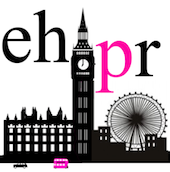 